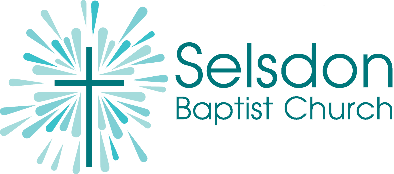 Being Strengthened by God Psalm 23Psalm 23 is probably the best known of all the psalms, a text that most of us will have sung even more times than we’ve read it. It is a passage which most of us will have turned to in times of need, finding a comfort which goes beyond that which can be studied or analysed. As the Old Testament scholar Walter Brueggemann observes, ‘It is almost pretentious to comment on this psalm. The grip it has on biblical spirituality is deep and genuine. It is such a simple statement that it can bear its own witness without comment.’It's been pointed out that one of the most distinctive things about Psalm 23 is how it consists entirely of statements of trust in God, containing no pleas or requests to him. However, we also need to bear in mind that it was written at a time when shepherding was a far more dangerous task than it is today. Forget everything you’ve seen on ‘One Man and his Dog’! As Brueggemann comments: ‘It is likely that the psalm is not idyllic and romantic as if often interpreted; rather, the psalmist speaks out of a context of deep danger and articulates confidence in YHWH as the one who will keep the flock safe and protected in the face of every danger.’The opening verses of the psalm speak of David’s confidence in the abundance of the shepherd’s provision. We are invited to think of all the needs that a sheep might have: someone to keep them safe from attacks, someone to guide them from one place to another, someone to ensure they have fresh grass to eat and water to drink. This good shepherd provides it all!In verses 4-5, David speaks of the experience of walking ‘through the darkest valley.’ This psalm does not deny the reality of dangers we experience or of enemies who may seek to attack us. However, it does remind us of a comfort we can find in God even in such moments, an assurance that we will be comforted and, ultimately, kept safe. The psalm concludes with arrival at a safe destination in v6, ‘the house of the Lord,’ a line which early Jewish worshippers would likely have read as referring to the Jerusalem temple. In this secure place they are retrospectively aware of how God has always been watching over them, his goodness and love having followed them for the whole of the journey they’ve been on.  